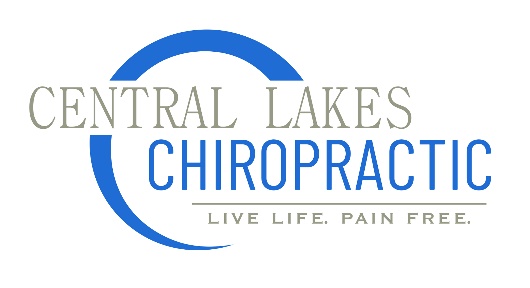 Name: _______________________________________________________     Birthdate: ______/______/________     Gender: F / MAddress: _________________________________________ City: _________________________ State: ______ Zip: ______________Home Phone: ________________Cell Phone: __________________ Work Phone: __________________ SSN: __________________Preferred method of communication:  Email / Phone / Mail / Text   Medical Doctor: _____________________  May we contact: Y/N   Email: ________________________________   Occupation: ______________________   Employer: __________________________Marital Status:     M/S/W/D    Spouse: __________________   Spouse’s Employer: _________________  Number of Children: ____                          Medication Name (provide list if available)		                       Dosage and Frequency (i.e. 5mg once a day, etc.)         Nutritional Supplement Name (provide list if available)		        Dosage and Frequency (i.e. 5mg once a day, etc.)             Medication Allergy		      Reaction		           Onset Date	                           Additional CommentsHow did you hear about us?       □ Yellow Pages     □ Internet      □ TV      □ Doctor      □ Print Ad       □ Event       □ Friend/Family/Other  Whom may we thank for referring you? _______________________________________________________________________Assignment and Release:I hereby consent to treatment by the doctor(s) at Central Lakes Chiropractic Clinic.  If applicable, I hereby consenttreatment for my minor child(ren).I understand, certify that I (or my dependent) have personal health insurance coverage with __________________ and assign directly to this office all insurance benefits, if any, otherwise payable to me for services rendered.  I understandthat I am personally responsible for all charges accrued whether or not paid, or covered, by my insurance.  I herebyauthorize the doctor to release all information necessary to secure the payment of benefits.  I authorize the use of this signature on all insurance submissions. We accept Health Savings Account (HSA) as a form of payment.  Please let us know if you have a HSA account.Patient Signature: ______________________________________________ Date: _______________________Patient Current Health Condition: What is your major complaint: _________________________________________________________________________  How long have you had this condition: ________ Is this condition:   □Getting better   □Getting worse   □Staying the same What do you think caused this condition: ________________________________________________________________ Is your condition the result of: 	□Car Accident	□Work Injury	Date of Injury:________   Injury Report Filed: □Yes  □NoWhat makes this condition worse: ______________________________________________________________________ What makes this condition better: ______________________________________________________________________ Is this condition interfering with: 	□Work  	□Sleep  	□Daily routine  	□Other: ____________ Other doctors/therapists that have treated this condition: __________________________________________________ Other healing methods you used for this condition: □Massage  □Acupuncture  □Physical Therapy   □Nutritional Therapy Mark the area of your symptoms on the figure below: How bad are your symptoms now:  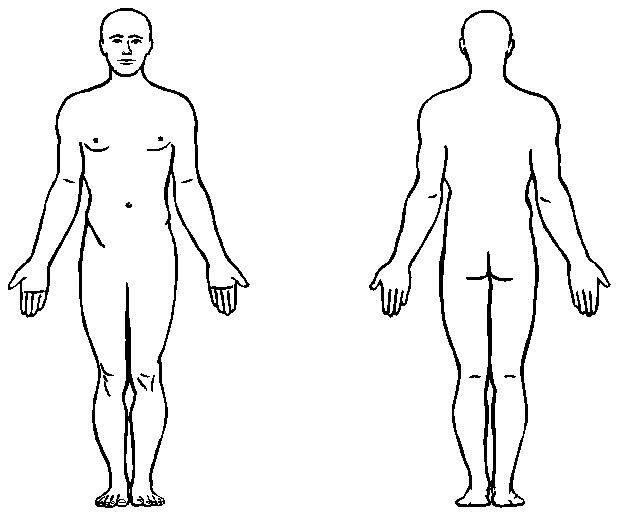 ______________________________________________                    No Pain    0    1    2    3    4    5    6    7    8    9    10    Severe How bad have your symptoms been in the past: ______________________________________________ No Pain    0    1    2    3    4    5    6    7    8    9    10    Severe Social History: Mental Work:  	 	□Heavy           □Moderate          □Light          □Hours per day: ____________ Physical Work:  	 	□Heavy           □Moderate          □Light          □Hours per day: ____________ Exercise: 	 	 	□Heavy           □Moderate          □Light          □Hours per day: ____________  	 	 	 	□Yoga              □Pilates 	            □Weights    □Cardio           □Other: _______ Smoking Status: 	 	□Current        □Previous             Packs per day ______No. of years: _______ Alcohol: 	 	 	Beer/Wine ___________          Liquor per week ____No. of years: _______ Caffeine: 	 	 	Coffee/Tea ___________          Soda _________  Servings per day: _______  Aspirin/Tylenol/Ibuprofen:  	Amount per day ____________                     How long ___________ Review of Systems and Symptoms: Check only the ones you have had in the past or are currently having.Include all issues even if you don’t think chiropractic can help. Musculo-Skeletal System		Genito-Urinary System			Gastro-Intestinal System□Arm/Hand problems			□Bladder trouble			□Abdominal pain□Arthritis				□Difficult urination			□Acid reflux□Difficulty walking			□Discolored urine			□Bloody stool□Fracture				□Excessive urination			□Constipation□Leg/Hip problems			□Incontinence				□Diabetes□Low back pain				□Painful urination			□Diarrhea□Neck pain									□Difficulty swallowing□Pain between shoulders		Female Only				□Excessive hunger□Pain in TMJ/jaw			□Breast Pain				□Excessive thirst	□Painful joints				□Excessive bleeding			□Gall bladder trouble□Shoulder problems			□Lump on breast			□Hemorrhoids□Sore muscles				□Vaginal discharge			□Indigestion□Stiff joints				□Vaginal pain				□Liver trouble□Swollen joints				Are you pregnant?			□Nausea□Weak Muscles				□Yes		□No			□Poor appetite					Date of last cycle: __________		□VomitingNervous System			Cardio-Vascular/Respiratory System 	EENT System□Anxiety				□Asthma				□Ear discharge□Confusion				□Chest pain				□Ear pain□Convulsion				□Difficulty breathing			□Eye strain□Depression				□Excessive phlegm			□Hearing loss□Dizziness				□Heart condition			□Hoarseness□Fatigue				□High blood pressure			□Nasal discharge□Headaches				□Low blood pressure			□Nose bleeds□Insomnia				□Lung condition			□Ringing in the ear□Light headedness			□Persistent cough			□Sore gums□Loss of feeling				□Rapid heartbeat			□Sore throat□Memory problems			□Varicose veins				□Vision problems□Migraines		□Numbness	Endocrine System□Paralysis	□ Thyroid	□ Other ___________Past Medical History: Check only the conditions you have had in the past.□Alcoholism				□Allergies				□Angina□Cancer				□Colon problems			□Disc herniation□Epilepsy				□Gall stones				□Hay fever□Heart attack				□Heart trouble				□Hepatitis□Kidney stones				□Mumps				□Phlebitis□Polio					□Prostate Problems			□Shingles□STD					□Stroke					□Tumor□Ulcers					Date of last physical: ____________Surgeries: Please include implants/cosmetic surgery. ______________________________________________________________________________________________________________________________________________________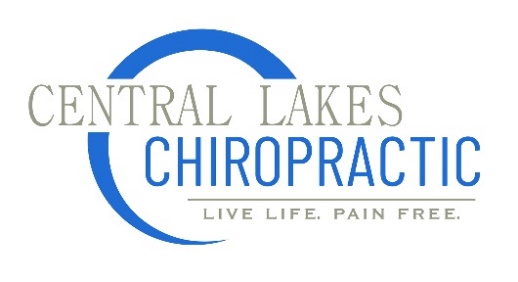 Informed Consent DocumentThe nature of the chiropractic adjustment.The primary treatment used by doctors of chiropractic is the spinal adjustment, using hands or a mechanical instrument upon your body in such a way as to move your joints.  That may cause an audible “pop” or “click”, much as you have experienced when you “crack” your knuckles.  You may feel a sense of better movement, may have temporary stiffness and/or soreness during the first few days of treatment, and/or the pain that you presented with may move to a new area. The probability of risks occurring in the chiropractic adjustment.As with any healthcare procedure, there are certain complications which may arise during chiropractic care.  The doctor will make every reasonable effort during the examination to screen for contraindications to care; however, if you have a condition that would otherwise not come to the doctor’s attention it is your responsibility to inform the doctor. Fractures are rare occurrences and generally result from some underlying weakness of the bone which the doctor checks for during the taking of your history and during examination and x-ray.  Stroke and/or vertebral artery dissection caused by chiropractic adjustment of the neck has been the subject of ongoing research.The most current research on the topic is inconclusive as to the specific incidence of this complication occurring.  If there is a causal relationship, it is extremely rare.  The availability and nature of other treatment options.	Other treatment options for your condition may include:			•Self-administered, over-the-counter analgesics and rest		•Medical care and prescription drugs, such as anti-inflammatory, muscle relaxants, pain-killers•Hospitalization, SurgeryIf you chose to use one of the above noted other treatment options, you may wish to discuss risks of those options with your medical doctor.The risks and dangers attendant to remaining untreated.Remaining untreated may allow the formation of adhesions and reduce mobility which may set up a chronic pain reaction.  Over time this process may complicate treatment, making it more difficult and less effective the longer it is postponed. Please check the appropriate box and sign below.□ I have read   or   □ I have had read to me     the above explanation of the chiropractic adjustment.I have had my questions answered to my satisfaction.  By signing below, I state that I understand the possible risks involved in undergoing chiropractic treatment and have decided that it is in my best interest to undergo the treatment recommended.  Having read this document, I hereby give my consent to treatment. _______________     ___________________________________     ___________________________________Date		           Patient Name                                                          Signature of Patient or Guardian (if minor)Acknowledgment of Receipt of HIPAA Privacy NoticeI, ____________________________________, have been notified of this office Notice of Privacy Practices that have been clearly posted in the front reception area.  I understand that I have certain rights to privacy regarding my protected health information.  I understand that this information can and will be used to:•Conduct, plan and direct my treatment and follow up among the health care providers who may be directly and indirectly involved in providing my treatment.•Obtain payment from third party payers.•Conduct normal health care operations, such as quality assessments and accreditation._____________________________________________________________	________________________Patient Name										Chart Number______________________________________________________________	________________________Patient Signature									DateFor office use only:We attempted to obtain written Acknowledgment of Receipt of our Notice of Privacy Practices, but Acknowledgment could not be obtained because:□ Individual refused to sign□ Communication barriers prohibited obtaining the Acknowledgement□ An emergency situation prevented us from obtaining Acknowledgement □ Other (specify) __________________________________________________________________________________________________________________________________________	________________________Staff Signature										Date